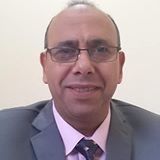 أولاً : البيانات الشخصية :ثانياً : المؤهلات العلمية :ثالثاً : الدرجات العلمية :سابعاُ : الأنشطة العلمية :أ : الماجستير والدكتوراه  :ب : الإنتاج العلمي ( المنشور/  المقبول للنشر)  :اسم عضـو هيئة التدريسد /عبدالله عبدالله محمد الوزاند /عبدالله عبدالله محمد الوزاند /عبدالله عبدالله محمد الوزانإعلامعامالحالة الاجتماعيةمتزوج + 3تاريخ الميلاد14-5-1968البريد الإلكترونيdr.a.elwazzan@gmail.comجوال00966534195467هاتف عمل-فاكس-المؤهلتاريخ الحصول عليهالتخصصالجامعة و الكليةالبكالوريوس2000 إعلام / صحافة وإذاعة وتليفزيون جامعة المنصورة - مصرالماجستير2006إعلام / إذاعة وصحافة إخباريةجامعة عين شمس - مصرالدكتوراه2011إعلام / إذاعة وصحافة إخباريةجامعة عين شمس - مصرالدرجة العلميةتاريخ الحصول عليهاالجهةأستاذ مساعد2011جامعة عين شمسعنـوان رسالة الماجستيرموقف المراهقين من قناة النيل للأخبار في متابعة الصراع العربي الإسرائيليموقف المراهقين من قناة النيل للأخبار في متابعة الصراع العربي الإسرائيليعنـوان رسالة الدكتوراهعنـوان رسالة الدكتوراهدور نشرات الأخبار في قناتي الجزيرة الإخبارية وcnn في تشكيل اتجاهات الشباب الجامعي نحو القضية الفلسطينية .معنـوان الإنتاج العلميتاريخ النشراسم الدوريةمعنـوان الإنتاج العلميتاريخ النشراسم الدورية1دور الصحف المدرسية في إكساب التلاميذ المعلومات2013مجلة كلية الآداب –قسم الإعلام – جامعة بني سويف2اعتماد الجالية المصرية بليبيا على الفضائية المصرية في متابعة الأحداث السياسية الجارية2013المؤتمر الدولي الرابع – جامعة سوهاج - مصر3دور القنوات الإخبارية العربية في تزويد الشباب الجامعي بالمعلومات2015مجلة بحوث العلاقات العامة الشرق الأوسط -  الجمعية المصرية للعلاقات العامة 4مصداقية وسائل التواصل الاجتماعي لدى الشباب الجامعي السعودي2015مجلة بحوث العلاقات العامة الشرق الأوسط -  الجمعية المصرية للعلاقات العامة5استخدامات وسائل الإعلام الجديد (توتير) والاشباعات المتحققة في زيادة الوعى البيئي2016مجلة بحوث العلاقات العامة الشرق الأوسط -  الجمعية المصرية للعلاقات العامة6مصداقية القنوات الإخبارية الأجنبية الناطقة بالعربية لدى الشباب الجامعىمارس 2017مؤتمر  الإعلام : الواقع والتحديات -بجامعة بيروت العربية – لبنان – كلية العلوم الإنسانية7دور وسيلة تويتر فى زيادة الوعى البيئى لدى الشباب الجامعى السعودى		مايو 2017الملتقى  العلمى السابع عشر لأبحاث الحج والعمرة- معهد خادم الحرمين الشريفين لأبحاث الحج والعمرة – جامعة أم القرى - السعوديةالخبرة العمليةالخبرة العمليةالخبرة العمليةالخبرة العمليةالخبرة العمليةالخبرة العمليةالخبرة العمليةالخبرة العمليةالخبرة العمليةمنإلىالمسمى الوظيفياسم المؤسسةاسم المؤسسةالبلدالبلدطبيعة العملنوع العملمقيم 20132011/ 20122012/ 2013________إبريل2012حتى الآن من عام 2017حتى31/8/2013_____________حتى أغسطس 2012أستاذ مساعد الإعلام -جامعة الحدود الشمالية- مشرف عام السنة التحضيرية والدراسات المساندة - رئيس وحدة الإعلام والعلاقات العامة سابقاأستاذ مساعد الاعلام – كلية الآداب – قسم الاعلاممشرف عام على قسم الأخبار في إذاعة صوت ليبيا الحرة من مصراته جامعة الحدود الشمالية كلية الآداب – قسم الإعلام  -  جامعة مصراته______________إذاعة صوت ليبيا من مصراته – ليبيا الحرةجامعة الحدود الشمالية كلية الآداب – قسم الإعلام  -  جامعة مصراته______________إذاعة صوت ليبيا من مصراته – ليبيا الحرةالسعودية--------ليبيا _____ليبياالسعودية--------ليبيا _____ليبياتدريسي------تدريسي__تدريسي وتطبيقيمقيممقيم20002010مدير تحرير الأسرارجريدة الأسرارجريدة الأسرارمصرمصرإداريمقيم2006___________يناير 2014__________من مارس2015من إبريل20162009_______________إبريل 2014__________حتى 2017حتى 2017محرر بجريدة المسائية التابعة لمؤسسة أخبار اليوم المصرية_____________رئيس الملف المصري ببوابة إفريقيا الإخبارية الإليكترونية______________مستشار إعلامي لصحيفة مفاكرة الإليكترونية _مستشار إعلامي للصحف التالية : مكة الإليكترونية - وأضواء الإليكترونية – إخبارية طريفمؤسسة أخبار اليوم____________بوابة إفريقيا الإخبارية الإليكترونية______________صحيفة مفاكرة الإليكترونيةصحيفة مكة الإليكترونيةصحيفة أضواء الإليكترونية- صحيفة إخبارية طريفمؤسسة أخبار اليوم____________بوابة إفريقيا الإخبارية الإليكترونية______________صحيفة مفاكرة الإليكترونيةصحيفة مكة الإليكترونيةصحيفة أضواء الإليكترونية- صحيفة إخبارية طريفمصر_____الامارات العربية المتحدة______السعودية- جدةالسعودية – مكة المكرمة – عرعر- طريفمصر_____الامارات العربية المتحدة______السعودية- جدةالسعودية – مكة المكرمة – عرعر- طريفإداري___إداريمقيممقيممقيممقيممدرب معتمد لدى النادى الأدبى بالحدود الشمالية بالسعوديةنشاطات أخرىمدرب معتمد لدى النادى الأدبى بالحدود الشمالية بالسعوديةنشاطات أخرىمدرب معتمد لدى النادى الأدبى بالحدود الشمالية بالسعوديةنشاطات أخرىمدرب معتمد لدى النادى الأدبى بالحدود الشمالية بالسعوديةنشاطات أخرىمدرب معتمد لدى النادى الأدبى بالحدود الشمالية بالسعوديةنشاطات أخرىمدرب معتمد لدى النادى الأدبى بالحدود الشمالية بالسعوديةنشاطات أخرىمدرب معتمد لدى النادى الأدبى بالحدود الشمالية بالسعوديةنشاطات أخرىمدرب معتمد لدى النادى الأدبى بالحدود الشمالية بالسعوديةنشاطات أخرىمدرب معتمد لدى النادى الأدبى بالحدود الشمالية بالسعوديةنشاطات أخرىالنوعالنوعاسم النشاط / نوعهاسم النشاط / نوعهاسم النشاط / نوعهالتاريخالتاريخالتاريخالتاريخالكتب المنشورة (سبعة كتب)الكتب المنشورة (سبعة كتب)دور نشرات الأخبار قناتي الجزيرة وcnn في تشكيل اتجاهات الشباب الجامعي نحو القضية الفلسطينية.ملياردير الصحابة دراسات اعلامية حول القنوات الاخبارية ووسائل التواصل الاجتماعي جولة في قبور المسلمين واليهود مذبحة صبرا وشاتيلا قناة النيل الإخبارية المصرية ورؤية الشباب لها في متابعة الصراع العربي الإسرائيليأغنى أغنياء الصحابةدور نشرات الأخبار قناتي الجزيرة وcnn في تشكيل اتجاهات الشباب الجامعي نحو القضية الفلسطينية.ملياردير الصحابة دراسات اعلامية حول القنوات الاخبارية ووسائل التواصل الاجتماعي جولة في قبور المسلمين واليهود مذبحة صبرا وشاتيلا قناة النيل الإخبارية المصرية ورؤية الشباب لها في متابعة الصراع العربي الإسرائيليأغنى أغنياء الصحابةدور نشرات الأخبار قناتي الجزيرة وcnn في تشكيل اتجاهات الشباب الجامعي نحو القضية الفلسطينية.ملياردير الصحابة دراسات اعلامية حول القنوات الاخبارية ووسائل التواصل الاجتماعي جولة في قبور المسلمين واليهود مذبحة صبرا وشاتيلا قناة النيل الإخبارية المصرية ورؤية الشباب لها في متابعة الصراع العربي الإسرائيليأغنى أغنياء الصحابة2015- القاهرة2016العبيكان- السعوديةمكتبة العبيكان السعودية - 2016النادى الأدبى للحدود الشمالية بالسعودية - 20172015- القاهرة2016العبيكان- السعوديةمكتبة العبيكان السعودية - 2016النادى الأدبى للحدود الشمالية بالسعودية - 20172015- القاهرة2016العبيكان- السعوديةمكتبة العبيكان السعودية - 2016النادى الأدبى للحدود الشمالية بالسعودية - 20172015- القاهرة2016العبيكان- السعوديةمكتبة العبيكان السعودية - 2016النادى الأدبى للحدود الشمالية بالسعودية - 2017المنتدياتالمنتدياتمشترك في كثير من المنتديات على الفيس بوك أبرزها :مكتب الخليج لدول الاتحاد العربي – مؤسسة استراتيجية البحث العلمي  ،الجسور للتربيةلي الكثير من المجموعات خاصتي وأنا مدير هذه المجموعات واسمي على الفيس بوكد. عبدالله الوزانوالمجموعات الخاصة بي كالتالي :أبرزها : مكتبة رسائل الماجستير والدكتوراه والكتب العلمية- نشر أبحاث الاعلاميين.مشترك في كثير من المنتديات على الفيس بوك أبرزها :مكتب الخليج لدول الاتحاد العربي – مؤسسة استراتيجية البحث العلمي  ،الجسور للتربيةلي الكثير من المجموعات خاصتي وأنا مدير هذه المجموعات واسمي على الفيس بوكد. عبدالله الوزانوالمجموعات الخاصة بي كالتالي :أبرزها : مكتبة رسائل الماجستير والدكتوراه والكتب العلمية- نشر أبحاث الاعلاميين.مشترك في كثير من المنتديات على الفيس بوك أبرزها :مكتب الخليج لدول الاتحاد العربي – مؤسسة استراتيجية البحث العلمي  ،الجسور للتربيةلي الكثير من المجموعات خاصتي وأنا مدير هذه المجموعات واسمي على الفيس بوكد. عبدالله الوزانوالمجموعات الخاصة بي كالتالي :أبرزها : مكتبة رسائل الماجستير والدكتوراه والكتب العلمية- نشر أبحاث الاعلاميين.2010201020102010الدورات التدريبية التي حصلت عليه من مصر ومن جامعة الحدود الشماليةالدورات التدريبية التي حصلت عليه من مصر ومن جامعة الحدود الشماليةحصولي على دورات تدريبية فى التعلم النشط واستراتيجيات التعلم من جامعة المنصورة – مصر دورة تدريبية حول استخدام المكتبة الرقمية السعودية.دورة تدريبية في ضمان الجودة من جامعة الحدود الشمالية.دورة تدريبية في كيفية استخدام نظام التعليم الإلكتروني Blackboard))حصولي على دورات تدريبية فى التعلم النشط واستراتيجيات التعلم من جامعة المنصورة – مصر دورة تدريبية حول استخدام المكتبة الرقمية السعودية.دورة تدريبية في ضمان الجودة من جامعة الحدود الشمالية.دورة تدريبية في كيفية استخدام نظام التعليم الإلكتروني Blackboard))حصولي على دورات تدريبية فى التعلم النشط واستراتيجيات التعلم من جامعة المنصورة – مصر دورة تدريبية حول استخدام المكتبة الرقمية السعودية.دورة تدريبية في ضمان الجودة من جامعة الحدود الشمالية.دورة تدريبية في كيفية استخدام نظام التعليم الإلكتروني Blackboard))201120142015201120142015201120142015201120142015الأنشطة التي تمت ممارستها---------------------------دورات تدريبية قمت بإلقائها في جامعة الحدود الشمالية بعرعرالأنشطة التي تمت ممارستها---------------------------دورات تدريبية قمت بإلقائها في جامعة الحدود الشمالية بعرعرتم الإشراف على الكثير من المشاريع البحثية و السيمنارات العلمية والحفلات الثقافية في جامعة مصراته – ليبياقمت بإلقاء دورات تدريبية للطلاب وأعضاء هيئة التدريس وهى :الاستخدام الرشيد لوسائل الاتصال الحديثةمستوى الاتصال في بيئة العملدور وسائل الإعلام على المجتمع السعودي4- بناء الثقة بالنفس .تم الإشراف على الكثير من المشاريع البحثية و السيمنارات العلمية والحفلات الثقافية في جامعة مصراته – ليبياقمت بإلقاء دورات تدريبية للطلاب وأعضاء هيئة التدريس وهى :الاستخدام الرشيد لوسائل الاتصال الحديثةمستوى الاتصال في بيئة العملدور وسائل الإعلام على المجتمع السعودي4- بناء الثقة بالنفس .تم الإشراف على الكثير من المشاريع البحثية و السيمنارات العلمية والحفلات الثقافية في جامعة مصراته – ليبياقمت بإلقاء دورات تدريبية للطلاب وأعضاء هيئة التدريس وهى :الاستخدام الرشيد لوسائل الاتصال الحديثةمستوى الاتصال في بيئة العملدور وسائل الإعلام على المجتمع السعودي4- بناء الثقة بالنفس .2011/20122012 /201320142014201520152011/20122012 /201320142014201520152011/20122012 /201320142014201520152011/20122012 /20132014201420152015أخرى ( يرجى التوضيحأخرى ( يرجى التوضيحلي خبرة في الإشراف على الأستوديو الإذاعي والتليفزيوني الموجود بقسم الإعلام – كلية الآداب – جامعة مصرانهلي خبرة في الإشراف على صحيفة القسم والتي (تسمى  ( الإعلامي.قمت بتدريس المواد الإعلامية التالية :مادة الهندسة الإذاعية المرئيةمادة الهندسة الاذاعية المسموعةمادة الإعلام الدوليمادة إعلام إذاعي متخصصمادة الحديث الإذاعيمادة التحقيق الإذاعيمادة الصحافة المتخصصةمادة هندسة الإعلانمادة الصحافة الالكترونيةمادة تطبيقات في مجال الإذاعةمادة التصوير الضوئيمادة الكتابة للعلاقات العامةمادة مهارات الاتصال فى الأعوام                   التالية : ( 2013- 2014- 2015- 2016- 2017)             مادة مهارات التفكير فى الأعوام التالية : ( 2013- 2014- 2015- 2016- 2017)             لي خبرة في الإشراف على الأستوديو الإذاعي والتليفزيوني الموجود بقسم الإعلام – كلية الآداب – جامعة مصرانهلي خبرة في الإشراف على صحيفة القسم والتي (تسمى  ( الإعلامي.قمت بتدريس المواد الإعلامية التالية :مادة الهندسة الإذاعية المرئيةمادة الهندسة الاذاعية المسموعةمادة الإعلام الدوليمادة إعلام إذاعي متخصصمادة الحديث الإذاعيمادة التحقيق الإذاعيمادة الصحافة المتخصصةمادة هندسة الإعلانمادة الصحافة الالكترونيةمادة تطبيقات في مجال الإذاعةمادة التصوير الضوئيمادة الكتابة للعلاقات العامةمادة مهارات الاتصال فى الأعوام                   التالية : ( 2013- 2014- 2015- 2016- 2017)             مادة مهارات التفكير فى الأعوام التالية : ( 2013- 2014- 2015- 2016- 2017)             لي خبرة في الإشراف على الأستوديو الإذاعي والتليفزيوني الموجود بقسم الإعلام – كلية الآداب – جامعة مصرانهلي خبرة في الإشراف على صحيفة القسم والتي (تسمى  ( الإعلامي.قمت بتدريس المواد الإعلامية التالية :مادة الهندسة الإذاعية المرئيةمادة الهندسة الاذاعية المسموعةمادة الإعلام الدوليمادة إعلام إذاعي متخصصمادة الحديث الإذاعيمادة التحقيق الإذاعيمادة الصحافة المتخصصةمادة هندسة الإعلانمادة الصحافة الالكترونيةمادة تطبيقات في مجال الإذاعةمادة التصوير الضوئيمادة الكتابة للعلاقات العامةمادة مهارات الاتصال فى الأعوام                   التالية : ( 2013- 2014- 2015- 2016- 2017)             مادة مهارات التفكير فى الأعوام التالية : ( 2013- 2014- 2015- 2016- 2017)             2011/20122012 /20132011/20122012 /20132011/20122012 /20132011/20122012 /2013برامج الحاسوببرامج الحاسوبالمستوىالمستوىالمستوىالمستوىالمستوىالمستوىالمستوىأعمل على كل البرامج بطريقة جيدةأعمل على كل البرامج بطريقة جيدةجيدجيدجيدجيدجيدجيدجيدالمهارات اللغويةالمهارات اللغويةالمهارات اللغويةالمهارات اللغويةالمهارات اللغويةالمهارات اللغويةالمهارات اللغويةالمهارات اللغويةالمهارات اللغويةاللغةاللغةالكتابةالكتابةالقراءةالقراءةمحادثةمحادثةمحادثةالعربيةالعربيةممتازممتازممتازممتازممتازممتازممتازالإنجليزيةالإنجليزيةجيدجيدجيدجيدجيدجيدجيد